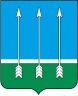 Администрациязакрытого административно-территориального образования Озерный Тверской областиПОСТАНОВЛЕНИЕ31.03.2022                                                                                                          № 78Об утверждении Положения о Единой дежурно-диспетчерской службе ЗАТО Озерный Тверской области»                Во исполнение положений Федерального Закона Российской Федерации от 21.12.1994 года № 68-ФЗ «О защите населения и территорий от чрезвычайных ситуаций природного и техногенного характера», Постановления Правительства Российской Федерации от 30.12.2003 г. №794 «О единой государственной системе предупреждения и ликвидации чрезвычайных ситуаций», руководствуясь статьей 36 Устава ЗАТО Озерный, администрация ЗАТО Озерный постановляет:          1. Возложить функции органа повседневного управления звена ЗАТО Озерный Тверской территориальной подсистемы единой государственной системы предупреждения и ликвидации чрезвычайных ситуаций на Муниципальное казенное учреждение «Единая дежурно-диспетчерская служба ЗАТО Озерный Тверской области» (далее МКУ ЕДДС ЗАТО Озерный).          2. Утвердить Положение о Единой дежурно-диспетчерской службе ЗАТО Озерный Тверской области (далее ЕДДС ЗАТО Озерный (Приложение).          3. Настоящее постановление опубликовать в газете «Дни Озерного» и разместить на официальном сайте муниципального образования ЗАТО Озерный в сети Интернет (www.ozerny.ru).          4. Настоящее постановление вступает в силу с даты опубликования.Глава ЗАТО Озерный                                                                        Н.А. ЯковлеваПоложение о Единой дежурно-диспетчерской службе ЗАТО Озерный Тверской области          1. Целью создания Единой дежурно-диспетчерской службы ЗАТО Озерный тверской области (далее – ЕДДС ЗАТО Озерный) является повышение готовности органов местного самоуправления и служб ЗАТО Озерный к реагированию на угрозы возникновения или возникновение ЧС (происшествий), эффективности взаимодействия привлекаемых сил и средств звена ЗАТО Озерный Тверской территориальной подсистемы единой государственной системы предупреждения и ликвидации чрезвычайных ситуаций (далее - звено ЗАТО Озерный ТТП РСЧС), в том числе экстренных оперативных служб, организаций (объектов), при их совместных действиях по предупреждению и ликвидации ЧС (происшествий), а также обеспечение исполнения полномочий органами местного самоуправления ЗАТО Озерный по организации и осуществлению мероприятий по гражданской обороне, обеспечению первичных мер пожарной безопасности в границах ЗАТО Озерный, защите населения и территорий от ЧС (происшествий), в том числе по обеспечению безопасности людей на водных объектах, охране их жизни и здоровья.          2. Основные задачи ЕДДС ЗАТО Озерный:          - прием от населения, организаций, технических систем сообщений об угрозе или факте возникновения ЧС (происшествия);          - анализ и оценка достоверности поступившей информации, доведение ее до дежурно-диспетчерской службы (далее –ДДС), в компетенцию которой входит реагирование на принятое сообщение;         - сбор и обработка данных, необходимых для подготовки и принятия управленческих решений по предупреждению и ликвидации ЧС (происшествий), а также контроль их исполнения;         - сбор от ДДС, служб контроля и наблюдения за окружающей средой, систем мониторинга, действующих на территории ЗАТО Озерный, информации об угрозе или факте возникновения ЧС (происшествия), сложившейся обстановке и действиях сил и средств по ликвидации ЧС (происшествий);          - обработка и анализ данных о ЧС (происшествиях), определение ее масштаба и уточнение состава сил, привлекаемых для реагирования на ЧС (происшествие), их оповещение о переводе в один из режимов функционирования РСЧС;          - обобщение, оценка и контроль данных обстановки, принятых мер по ликвидации чрезвычайной ситуации и реагированию на происшествие, подготовка и корректировка заранее разработанных и согласованных со службами ЗАТО Озерный вариантов управленческих решений по ликвидации ЧС (происшествий), принятие экстренных мер и необходимых решений (в пределах, установленных вышестоящими органами полномочий);          - доведение до Главы ЗАТО Озерный, ДДС и организаций экстренных предупреждений об угрозе возникновения или возникновении ЧС (происшествий);          - оповещение руководящего состава администрации ЗАТО Озерный, органов управления и сил звена ЗАТО Озерный ТТП РСЧС, ДДС, действующих на территории ЗАТО Озерный об угрозе возникновения или возникновении ЧС (происшествий);          - информирование ДДС, руководителей сил и средств звена ЗАТО Озерный ТТП РСЧС, привлекаемых к ликвидации ЧС (происшествий), об обстановке, принятых и рекомендуемых мерах;          - доведение задач, поставленных органами вышестоящего уровня, до ДДС, сил и средств звена ЗАТО Озерный ТТП РСЧС, привлекаемых к ликвидации ЧС (происшествий), контроль их выполнения и организация взаимодействия;          - осуществление информирования населения об угрозе возникновения или о возникновении чрезвычайных ситуаций, мерах и способах защиты от поражающих факторов источника чрезвычайной ситуации;          - своевременное оповещение населения об угрозе возникновения или о возникновении чрезвычайных ситуаций;          - мониторинг, анализ, прогнозирование, оценка и контроль сложившейся обстановки на основе информации, поступающей от различных автоматизированных систем и оконечных устройств;          - представление докладов (донесений) об угрозе или возникновении ЧС (происшествий), сложившейся обстановке, возможных вариантах решений и действиях по ликвидации ЧС (происшествий) на основе ранее подготовленных и согласованных планов вышестоящим органом управления по подчиненности;          - предоставление оперативной информации о произошедших ЧС (происшествиях), ходе работ по их ликвидации и представление соответствующих докладов по подчиненности;          - уточнение и корректировка действий привлеченных дежурно-диспетчерских служб по реагированию на вызовы (сообщения о происшествиях), поступающие по единому номеру "112";          - контроль результатов реагирования на вызовы (сообщения о происшествиях), поступившие по единому номеру "112" с территории ЗАТО Озерный.          Дополнительно при создании на базе ЕДДС центра обработки вызовов системы - 112:          - прием и обработка вызовов (сообщений о происшествиях), поступающих по единому номеру "112";          - анализ и ввод в базу данных системы-112 информации, полученной по результатам реагирования.          3. ЕДДС ЗАТО Озерный является вышестоящим органом для всех ДДС, действующих на территории ЗАТО Озерный, по вопросам сбора, обработки, анализа и обмена информацией об угрозе и возникновении ЧС, а также координирующим органом по вопросам совместных действий ДДС в чрезвычайных ситуациях и при реагировании на происшествия.          4. Прием в ЕДДС ЗАТО Озерный информации (сообщений) об угрозе или факте возникновения ЧС (происшествий) от населения, организаций и ДДС проводится по всем имеющимся видам и каналам связи, в том числе по номеру телефона ЕДДС и номеру "112", а также от сигнальных систем, систем мониторинга и других технических систем.          5. ЕДДС ЗАТО Озерный функционирует круглосуточно и при этом должна:          - обеспечить оповещение руководящего состава и сил звена ЗАТО Озерный ТТП РСЧС, в том числе ДДС экстренных оперативных служб, ДДС организаций (объектов), привлекаемых к ликвидации ЧС (происшествий);          - обеспечить взаимодействие с руководителями соответствующих служб с целью немедленного направления к месту ЧС (происшествия) сил и средств звена ЗАТО Озерный ТТП РСЧС;          - обеспечить координацию действий сил и средств звена ЗАТО Озерный ТТП РСЧС, ДДС экстренных оперативных служб и ДДС организаций по предотвращению и/или ликвидации ЧС (происшествий);         - по решению Главы ЗАТО Озерный (председателя КЧС ОПБ ЗАТО Озерный) обеспечить своевременное оповещение населения об угрозе возникновения или возникновении ЧС;          - самостоятельно принимать необходимые решения по защите и спасению людей (в рамках своих полномочий), если возникшая обстановка не дает возможности для согласования экстренных действий с вышестоящими органами управления.          6. ЕДДС ЗАТО Озерный как орган повседневного управления звена ЗАТО Озерный ТТП РСЧС функционирует в режимах: повседневной деятельности - при отсутствии угрозы возникновения чрезвычайной ситуации; повышенной готовности - при угрозе возникновения чрезвычайной ситуации; чрезвычайной ситуации - при возникновении и ликвидации чрезвычайной ситуации.          7. В режиме повседневной деятельности ЕДДС ЗАТО Озерный осуществляет круглосуточное дежурство, находясь в готовности к экстренному реагированию на угрозу или возникновение ЧС. В этом режиме ЕДДС ЗАТО Озерный осуществляет:          - прием от населения, организаций и ДДС информации (сообщений) об угрозе или факте возникновения ЧС (происшествия);          - сбор, обработку и обмен информацией в области защиты населения и территорий от ЧС (происшествий) и обеспечения пожарной безопасности;          - обобщение и анализ информации о чрезвычайных ситуациях (происшествиях) за сутки дежурства и представление соответствующих докладов по подчиненности;         - поддержание в готовности к применению программно-технических средств ЕДДС ЗАТО Озерный, систем связи и оповещения;         - передачу информации об угрозе возникновения или возникновении ЧС (происшествия) по подчиненности, в первоочередном порядке председателю КЧС ОПБ ЗАТО Озерный, руководителю отдела мобилизационной подготовки, делам ГО и ЧС администрации ЗАТО Озерный, в ДДС экстренных оперативных служб, которые необходимо направить к месту ЧС (происшествия), в ЦУКС ГУ МЧС России по Тверской области;         - по решению Главы ЗАТО Озерный (председателя КЧС ОПБ ЗАТО Озерный), с пульта управления ЕДДС ЗАТО Озерный или ЦУКС ГУ МЧС России по Тверской области проводит информирование населения об угрозе возникновения чрезвычайной ситуации, о порядке действий;         - внесение необходимых изменений в базу данных, а также в структуру и содержание оперативных документов по реагированию ЕДДС ЗАТО Озерный на ЧС (происшествия);         - разработку, корректировку и согласование с ДДС экстренных оперативных служб и ДДС организаций регламентов и соглашений о реагировании на ЧС (происшествия) и информационном взаимодействии;         - контроль за своевременным устранением неисправностей и аварий на системах жизнеобеспечения ЗАТО Озерный;         - уточнение и корректировку действий ДДС, привлеченных к реагированию на вызовы (сообщения о происшествиях), поступающие по единому номеру "112";         - контроль результатов реагирования на вызовы (сообщения о происшествиях), поступившие по единому номеру "112" с территории ЗАТО Озерный.          8. В режим повышенной готовности ЕДДС ЗАТО Озерный и привлекаемые ДДС экстренных оперативных служб и ДДС организаций переводятся при угрозе возникновения ЧС. В режим повышенной готовности и режим чрезвычайной ситуации ЕДДС ЗАТО Озерный и ДДС ЗАТО Озерный переводятся решением Главы ЗАТО Озерный (КЧС и ОПБ ЗАТО Озерный). В режиме повышенной готовности ЕДДС ЗАТО Озерный дополнительно осуществляет:          - взаимодействие с руководителями соответствующих служб по вопросам подготовки сил и средств звена ЗАТО Озерный ТТП РСЧС, ДДС экстренных оперативных служб и ДДС организаций к действиям в случае возникновения ЧС;          - оповещение и персональный вызов должностных лиц КЧС ОПБ ЗАТО Озерный, руководителя отдела мобилизационной подготовки, делам ГО и ЧС администрации ЗАТО Озерный;          - передачу информации об угрозе возникновения ЧС (происшествия) по подчиненности, в первоочередном порядке председателю КЧС ОПБ ЗАТО Озерный, руководителю отдела мобилизационной подготовки, делам ГО и ЧС администрации ЗАТО Озерный, в ДДС экстренных оперативных служб, которые необходимо направить к месту ЧС (происшествия), в ЦУКС ГУ МЧС России по Тверской области;          - получение и анализ данных наблюдения и контроля за обстановкой на территории ЗАТО Озерный, на потенциально опасных объектах, опасных производственных объектах, а также за состоянием окружающей среды;          - прогнозирование возможной обстановки, подготовку предложений по действиям привлекаемых ДДС экстренных оперативных служб и ДДС организаций, сил и средств звена ЗАТО Озерный ТТП РСЧС;          - корректировку планов реагирования ЕДДС ЗАТО Озерный на угрозу возникновения ЧС и планов взаимодействия с соответствующими ДДС экстренных оперативных служб и ДДС организаций, силами и средствами звена ЗАТО Озерный ТТП РСЧС, действующими на территории ЗАТО Озерный в целях предотвращения ЧС;          - координацию действий ДДС экстренных оперативных служб и ДДС организаций, сил и средств звена ЗАТО Озерный ТТП РСЧС при принятии ими экстренных мер по предотвращению ЧС или смягчению ее последствий;          - информирование населения об угрозе возникновения или о возникновении чрезвычайных ситуаций;          - по решению Главы ЗАТО Озерный (председателя КЧС ОПБ ЗАТО Озерный), с пульта управления ЕДДС ЗАТО Озерный или ЦУКС ГУ МЧС России по Тверской области проводит оповещение населения об угрозе возникновения чрезвычайной ситуации, информирует о принимаемых мерах и порядке действий;          - обобщение и анализ информации о чрезвычайных ситуациях (происшествиях) за сутки дежурства и представление соответствующих докладов вышестоящим органам управления по подчиненности;         - представление докладов вышестоящим органам управления по подчиненности в соответствии с установленной формой.         9. В режиме повышенной готовности ЕДДС ЗАТО Озерный действуют в соответствии с положением о звене ЗАТО Озерный ТТП РСЧС, положениями о ЕДДС ЗАТО Озерный и соглашениями (регламентами) об информационном взаимодействии.         10. Функционирование в режиме чрезвычайной ситуации:         10.1. При возникновении чрезвычайной ситуации муниципального, межмуниципального или более масштабного характера старший дежурный оперативный (дежурный оперативный) ЕДДС ЗАТО Озерный немедленно оповещает Главу ЗАТО Озерный (председателя КЧС ОПБ ЗАТО Озерный), старшего оперативного дежурного ЦУКС ГУ МЧС по Тверской области, начальника ЕДДС ЗАТО Озерный, осуществляет вызов членов КЧС ОПБ ЗАТО Озерный, которые берут на себя управление дальнейшими действиями по ликвидации ЧС.          10.2. В режиме чрезвычайной ситуации ЕДДС дополнительно осуществляет выполнение следующих задач:          - организует немедленное оповещение и направление к месту ЧС сил и средств звена ЗАТО Озерный ТТП РСЧС, привлекаемых к ликвидации ЧС, осуществляет координацию их усилий по предотвращению и ликвидации ЧС, а также реагированию на происшествия после получения необходимых данных;          - самостоятельно принимает решения по защите и спасению людей (в рамках своих полномочий), если возникшая обстановка не дает возможности для согласования экстренных действий с вышестоящими органами управления;          - осуществляет сбор, обработку и представление собранной информации, проводит оценку обстановки, дополнительное привлечение к реагированию ДДС экстренных оперативных служб и ДДС организаций, действующих на территории ЗАТО Озерный;         - по решению Главы ЗАТО Озерный (председателя КЧС ОПБ ЗАТО Озерный) с пульта управления ЕДДС ЗАТО Озерный или ЦУКС ГУ МЧС России по Тверской области проводят оповещение населения о чрезвычайной ситуации, информируют о сложившейся ситуации, принимаемых мерах и порядке действий;         - осуществляет сбор, обработку, уточнение и представление оперативной информации о развитии ЧС, а также оперативное управление действиями ДДС экстренных оперативных служб, ДДС организаций, привлекаемых к ликвидации ЧС, сил и средств звена ЗАТО Озерный ТТП РСЧС;          - осуществляет постоянное информационное взаимодействие с руководителем ликвидации ЧС, Главой ЗАТО Озерный (Председателем КЧС и ОПБ ЗАТО Озерный), оперативной дежурной сменой ЦУКС ГУ МЧС России по Тверской области, оперативным штабом ликвидации чрезвычайных ситуаций и тушения пожаров, ДДС экстренных оперативных служб, ДДС организаций о ходе реагирования на ЧС и ходе ведения аварийно-восстановительных работ;          - осуществляет привлечение аварийно-восстановительных служб, нештатных аварийно-спасательных формирований и иных организаций к мероприятиям по проведению аварийно-восстановительных работ в зоне ЧС, если возникшая обстановка не дает возможности для согласования экстренных действий с вышестоящими органами управления;          - осуществляет контроль проведения аварийно-восстановительных и других неотложных работ;         - готовит и представляет в вышестоящие органы управления по подчиненности доклады и донесения о ЧС в соответствии с установленной формой.          11. В режимах повышенной готовности и чрезвычайной ситуации информационное взаимодействие между ДДС осуществляется через ЕДДС ЗАТО Озерный. Для этого в ЕДДС ЗАТО Озерный от взаимодействующих ДДС в первоочередном обязательном порядке и на безвозмездной основе передаются сведения об угрозе возникновения или возникновении ЧС, сложившейся обстановке, принятых мерах, задействованных и требуемых дополнительно силах и средствах. Поступающая в ЕДДС ЗАТО Озерный информация доводится до всех заинтересованных ДДС.         12. ЕДДС ЗАТО Озерный должна включать в себя персонал ЕДДС, технические средства управления, связи и оповещения, а также комплекс средств автоматизации ЕДДС и автоматизированные рабочие места специалистов ЕДДС.         13. ЕДДС создается на штатной основе. ЕДДС ЗАТО Озерный в соответствии с численностью населения ЗАТО Озерный относится к V категории.Приложение №1к постановлению администрации ЗАТО Озерныйот 31.03.2022 г. № 78